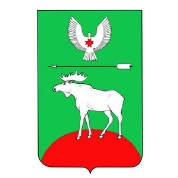 РЕШЕНИЕСовета депутатов муниципального образования«Красногорский район»О назначении публичных слушаний по вопросу преобразования поселений, входящих в состав муниципального образования «Красногорский район», путем их объединения в муниципальный округУдмуртской РеспубликиПринято Советом депутатов						муниципального образования«Красногорский район                                                                 11 сентября 2020 годаВ соответствии с частью 3.1.1 статьи 13, пунктом 4 части 3 статьи 28 Федерального закона от 06 октября 2003 г. № 131-ФЗ «Об общих принципах организации местного самоуправления в Российской Федерации», с подпунктом 4 пунктом 2  статьи 14 Устава муниципального образования «Красногорский район», с Положением о порядке организации и проведения публичных слушаний на территории муниципального образования «Красногорский район», утвержденным решением Совета депутатов муниципального образования «Красногорский район» от 30 августа 2018г  № 149Совет депутатов муниципального образования «Красногорский район» РЕШАЕТ:1. Назначить проведение публичных слушаний по вопросу преобразования муниципального образования «Агрикольское», муниципального образования «Архангельское», муниципального образования «Валамаз», муниципального образования «Васильевское», муниципального образования «Дебинское», муниципального образования «Кокман», муниципального образования «Курьинское», муниципального образования «Прохоровское», муниципального образования «Селеговское», муниципального образования «Красногорское»,), входящих в состав муниципального образования «Красногорский район», путем их объединения в муниципальный округ Удмуртской Республики на 21 сентября 2020 года, начало в 10-00 час. и в 16-00 час.2. Определить место проведения публичных слушаний: зрительный зал районного дома  культуры МБУ МК СК «Красногорский» по адресу: Удмуртская Республика, с. Красногорское, ул. Ленина, д. 68.3. Утвердить состав организационного комитета по подготовке и проведению публичных слушаний согласно приложению 1.4. Утвердить порядок учета предложений по вышеуказанному вопросу и порядок участия граждан в его обсуждении согласно приложению 2.5. Опубликовать (обнародовать) настоящее решение на официальном сайте муниципального образования «Красногорский район» в сети Интернет.6. Решение Совета депутатов муниципального образования «Красногорский район» от 26.03.2020 № 257 «О назначении публичных слушаний по вопросу преобразования поселений, входящих в состав муниципального образования «Красногорский район», путем их объединения в муниципальный округ Удмуртской Республики» признать утратившим силу.7. Настоящее решение вступает в силу со дня официального опубликования.Заместитель Председателя Совета депутатовмуниципального образования«Красногорский район»                                                                    В.А. СухихГлавамуниципального образования«Красногорский район»                                                                      В.С. Корепановсело Красногорское11 сентября  2020 года№ 275Приложение 1к решению Совета депутатовмуниципального образования«Красногорский район»от 11 сентября 2020г № 275СОСТАВорганизационного комитета по подготовке и проведению публичных слушаний по вопросу преобразования поселений, входящих в состав муниципального образования «Красногорский район», путем их объединения в муниципальный округ Удмуртской РеспубликиПредседатель Корепанов Владимир Серафимович - глава муниципального образования «Красногорский район»Заместитель председателяПрокашев Игорь Борисович - Председатель Совета депутатов муниципального образования «Красногорский район»Секретарь:Иванова Наталья Александровна – главный специалист-эксперт по работе с Советом депутатов Администрации  муниципального образования «Красногорский район».Члены комитета:Сухих Владимир Арсентьевич – Заместитель Председателя Совета депутатов муниципального образования «Красногорский район».Чернышова Наталья Михайловна - руководитель Аппарата Главы муниципального образования, Совета депутатов и Администрации муниципального образования «Красногорский район».Ульянова Наталья Васильевна - заместитель начальника отдела правовой, организационной и кадровой работы Администрации муниципального образования «Красногорский район»Приложение 2к решению Совета депутатовмуниципального образования«Красногорский район»от 11 сентября 2020 года № 275ПОРЯДОКучета предложений по вопросу преобразования поселений, входящихв состав  муниципального образования «Красногорский район», путем их объединения в муниципальный округ Удмуртской Республики и порядок участия граждан в его обсуждении1. Предложения по вопросу преобразования поселений, входящих в состав  муниципального образования «Красногорский район», путем их объединения в  муниципальный округ Удмуртской Республики принимаются от граждан, постоянно проживающих на территории муниципального образования «Красногорский район» и достигших 18 лет.2. Предложения граждан принимаются со дня опубликования (обнародования) настоящего решения по 21 сентября 2020 года включительно. Предложения граждан, направленные по истечении указанного срока, не рассматриваются.3. Предложения граждан направляются в письменном виде.4. Предложения по вопросу преобразования поселений, входящих в состав муниципального образования «Красногорский район», путем их объединения в муниципальный округ Удмуртской Республики принимаются организационным комитетом по подготовке и проведению публичных слушаний в рабочие дни с 8-00 час. до 16-00 час. по адресу: Удмуртская Республика, с. Красногорское, ул. Ленина, д.64, кабинет № 24. тел. 8 (34164) 2-13-48, либо направляются по почте по указанному адресу с пометкой на конверте «В организационный комитет по подготовке и проведению публичных слушаний по вопросу преобразования поселений, входящих в состав муниципального образования «Красногорский район» района, путем их объединения в муниципальный округ Удмуртской Республики».5. Участие граждан в обсуждении указанного вопроса, принятие и рассмотрение поступивших предложений проводится в порядке, установленном Положением о порядке организации и проведения публичных слушаний на территории муниципального образования «Красногорский район».